COMUNICACIÓ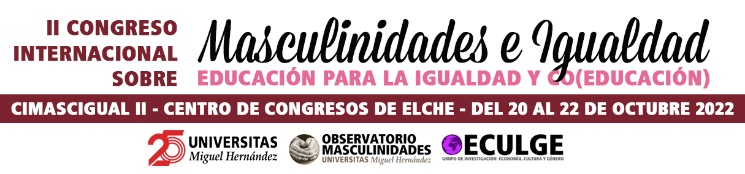 Títul de la comunicacióAutors/es Correu-e de tots els autors o autores Categoria professional, amb referència a l'àrea de coneixementUniversitat de destinació (institució, etc.)ResumParaules clau1. INTRODUCCIÓ I OBJECTIUS2. METODOLOGIA3. RESULTATS I DISCUSSIÓ4. CONCLUSIONS I LIMITACIONSREFERÈNCIES BIBLIOGRÀFIQUES